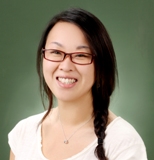 Angela ParkEducation: BS Biochemistry and Molecular Biology University of California, Santa Cruz Objective: To effectively teach English as a second language while taking cultural differences into account.  Efficiently guiding students in their understanding of not only grammar but the content in which it is used.  This will improve the enunciation and speaking skills of non-native speakers for formal and casual situations. Work Experience:Teacher Gunpo Global Education Center                                September 2012 – March 2013Executing syllabi for different classes for the term. Created and administered midterm, final, and speaking exams for various levels. . Planned lessons for elementary, high elementary, and middle school. Made activities that supplemented the lesson as well as accommodating to different learning styles. Managed several homeroom classes and made daily parent phone calls. Taught various subjects which included reading, writing, speaking, listening, grammar, and phonics. Found creative ways to engage the students for each subject.Teacher JLS Academy                                                 July 2011 – July 2012Actively helped the students with their reading skills, writing skills, and speaking by developing creative activities to engage them. Classroom management of different age groups ranging from elementary to middle school. Planned lessons that enhanced student’s comprehension skills, vocabulary skills, and pronunciation. Made syllabi for each class and term. Created activities for each class to fit the needs of those particular students learning style and personalities.  Calls to parents of students to keep them updated on progressTeaching Assistant - Biology of Aids Course- University of California Santa Cruz             January 4, 2006 - March 23, 2006 Lead a weekly discussion section for the course. Compiled and assessed exams, quizzes, and written assignments Kept a detailed spreadsheet for students’ grades, attendance, and assignments Held office hours Proctored exams Attentively responded to students’ questions and emailsSummary:Ability to teach science, math, and SAT material in EnglishMotivated and driven for any task at hand Ability to effectively and efficiently communicate with others.References available upon request-전화SMS 보내기Skype에 추가